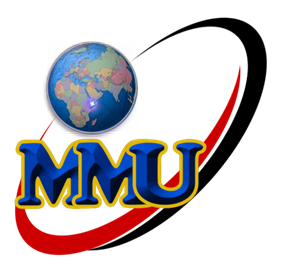 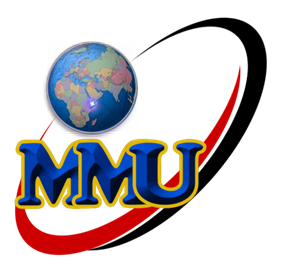 FACULTY OF MEDIA AND COMMUNICATIONSCOURSE OUTLINECODE: DPR 152UNIT: MARKETING AND PUBLIC RELATIONSLECTURER: LINET WAMBUICourse PurposeTo introduce students to marketing concepts and challenges. Students will learn how to use Public Relations to market.Course Learning Outcomes By the end of this course the student should be able to:Explain the different concepts used in marketing.Discuss the ethics and  challenges that affect marketersUse Public Relations to market various goods and services.RequirementsStudents are expected to be punctual for lecturesRegular attendance to lectures is highly encouragedActive participation in class discussions is emphasizedAssignments should be handed in when required.Teaching Methodology Lecture, group activities, class discussions demonstrations and illustrationsEvaluation	Continuous Assessment Test (30%), Examination (70%)COURSE CONTENTWEEK ONE: OVERVIEW OF PR & MARKETING The meaning of PR and marketingRelationship and Difference between PR and marketingThe scope of marketingPR tools and activitiesWEEK TWO: MARKETING PHILOSOPHIESCore marketing conceptsThe production conceptThe product conceptSelling conceptThe marketing conceptSocial marketing conceptWEEK THREE: MARKETING RESEARCHDeveloping marketing information and marketing research processMarketing research methodologyImportance of conducting marketing researchWEEK FOUR: INTEGRATED MARKETING COMMUNICATIONPrinciples of IMCIMC processThe IMC StrategyChallenges of IMC implementationWEEK FIVE: CAT ONE WEEK SIX: BRANDINGBrand decisionsSteps to building a brandBenefits of brandingBrand loyalty, equityDesirable qualities for a brand nameWEEK SEVEN: CONSUMER BEHAVIOURCharacteristics affecting consumer behaviourTypes of buying decision behaviourConsumer purchase decision processParticipants in the consumer purchase decision processWEEK EIGHT: MARKET SEGMENTATIONLevels of market segmentationBases for segmenting consumer marketsDeveloping market segmentsWEEK NINE: MARKETING COMMUNICATION MIXPublic RelationsAdvertisingPersonal sellingSales promotionPublicityWEEK TEN: CAT TWO/ Assignment presentationsWEEK ELEVEN: MARKETING AND NEW MEDIAOnline Marketing ChannelsMajor forces shaping the Internet ageMarketing strategy in the new digital agePR and communications issuesWEEK TWELVE: PRODUCT DECISIONSThe nature of productsThe product lifecycle (PLC): characteristicsProduct pricing strategiesNew product development processWEEK 13: SUSTAINABLE MARKETING: SOCIAL RESPONSIBILITY AND ETHICSBusiness Actions Towards Socially ResponsibleConsumer actions to promote sustainable marketingSocial criticisms of marketingPR and Social ResponsibilityWEEK 14: REVISION & EXAMINATIONSCourse TextbooksKotler, P., Wong, V., Saunders, J. & Armstrong, G. (2005) Principles of marketing (4th European ed.). London: Prentice Hall.Kotler, P. A. (2003). Principles of marketing (9th ed). New Jersey: Pearson Educational Stone, M. A. & Desmond, J. (2007). Fundamentals of Marketing. New York: Routledge.Course Reference MaterialsRandall G.  (2005). Branding - A practical guide to planning your strategy. London: Kogan Page Ltd. Smith, P.R and Taylor, J. (2010). Marketing Communications: An Integrated Approach. (4th ed.). London: KoganPage.Ogilvy, D., & Harlow, M. (2008). The Complete Advertising and Marketing Handbook by Confessions of an Advertising Man.  London:  McGraw Hill 